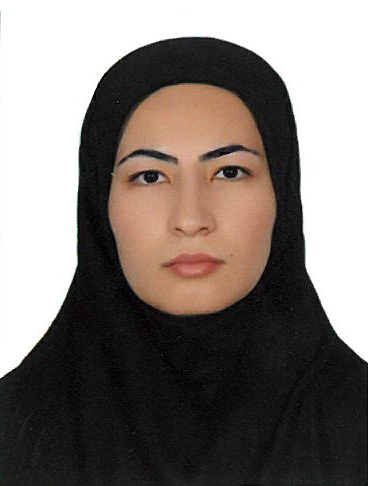 استادیار دانشکدگان مدیریت- دانشگاه تهرانغزاله طاهری عطارمطالعات اسلامیتلفن دفتر:  +98 (21)02161117611پست الکترونیکی: taheriattar@ut.ac.irتحصیلاتدکتری,1390,مدیریت دولتی,دانشگاه علامه طباطبائی
زمینههای تخصصیو حرفهایسوابق کاري و فعالیت های اجراییفعالیت های علمیمقالات- نگاهی آینده پژوهانه از نظر اهمیت ، نقش ، خط مشی های عمومی و ذی نفعان به مفهوم مسئولیت اجتماعی در سازمانهای دولتی و غیردولتی، کاربست رویکرد دلفی. طاهری عطار غزاله, قلی زاده نرگس, رستم لو رضا, نامدار جویمی احسان (1399)., فصلنامه آینده پژوهی مدیریت, 31(122), 105-120.

- نقش توانایی شبکه کارآفرین در کشف فرصت های کارآفرینی (شبکه های اجتماعی کارآفرینی فعال در اینستاگرام و تلگرام). طاهری عطار غزاله, پورانجنار گل بهار, نامدار جویمی احسان (1399)., راهبرد توسعه, 16(1), 240-269.

- تحلیلی سیاستگذارانه بر پرونده حقوقی مصدومین شیمیایی با رویکرد چرخه سیاستگذاری. موسوی فضل اله, باقری مقدم ناصر, طاهری عطار غزاله, چهل تنی سیدمهدی, داوری میثم (1398)., پژوهشنامه انتقادی متون و برنامه های علوم انسانی, 19(12).

- تحلیل اثر اخلاق حرفه ای بر عملکرد شغلی و اعتماد سازمانی با میانجی گری جو اخلاقی. طاهری عطار غزاله, پوراحمدی معین, هراتی مسعود (1398)., پژوهشنامه مدیریت تحول, 11(21), 27-56.

- تحلیل رابطه رهبری اخلاقی با مدیریت استعداد سازمانی. نائینی محمد امین, طاهری عطار غزاله, زارع نیستانک محمد, حبیبی شقایق (1398)., فصلنامه اخلاق در علوم و فناوری, 14(1).

- رابطه رهبری اخلاقی با فساد اداری؛ نقش میانجی عدالت سازمانی. زارع نیستانک محمد, طاهری عطار غزاله, حبیبی شقایق, نائینی محمد امین (1397)., فصلنامه اخلاق در علوم و فناوری, 13(3).

- بررسی تأثیر کارکردهای مدیریت منابع انسانی برخلاقیت و نوآوری در محصول و فرآیند (مورد مطالعه: شرکت‌های دانش بنیان مستقر در پارک علم و فناوری دانشگاه تهران). طاهری عطار غزاله, رستم لو رضا (1397)., فصلنامه مدیریت نوآوری, 7(2).

- تصویرپردازی سناریو مبنا باهدف بهبود عملکرد نظام مدیریت بحران در شهر تهران در افق 1410. فیروزپور آرمین, پورعزت علی اصغر, طاهری عطار غزاله, کاظمیان غلامرضا (1397)., فصلنامه آینده پژوهی دفاعی, 3(8), 73-105.

- The future of governance in Iran. Pourezzat Ali Asghar, Fdvr Efesgr, Dfhesr Dhfsdr, Taheriattar Ghazaleh (2018)., Foresight, 20(2), 175-189.

- رهبری اخلاقی تسهیل‌گر تحقق حکمرانی خوبی (مورد مطالعه: شهرداری تهران). طاهری عطار غزاله, نائینی محمد امین, سید صالحی سوگل سادات, خضری سیده الهه (1396)., مدیریت سازمانهای دولتی, 6(1), 115-130.

- Performance appraisals of ICT companies in the Tehran stock market: contradiction with the global trend. قاضی نوری سید سپهر, Khorasani Amir, Anvary Rostamy Ali Asghar, Taheriattar Ghazaleh, Rashidirad Neda (2016)., ECONOMIC RESEARCH-EKONOMSKA ISTRAZIVANJA, 29(1), 529-544.

- روایت حکمرانی تعالی گرا به‌جای توقف بر فساد. پورعزت علی اصغر, طاهری عطار غزاله, روزبهانی خدیجه (1394)., چشم‌انداز مدیریت دولتی, 6(23), 37-53.

- منجی باوری و الزامات ملت سازی برای عصر آینده؛ در پرتو رویکرد آینده پژوهانه به نهج البلاغه امام علی. پورعزت علی اصغر, طاهری عطار غزاله, سوداگر هاشم,  ماجد ناجی (1394)., پژوهشنامه نهج البلاغه, 10(44), 61-79.

- A revivolutionary look at the organizational death: using phoenix as a metaphor. Pourezzat Ali Asghar, روزبهانی خدیجه, Taheriattar Ghazaleh (2015)., Asian Journal of Research in Business Economics and Management, 5(1), 269-280.

- سازمان به مثابه ققنوس : تاملی بر زندگی و مرگ سازمان های اجتماعی ( مطالعه موردی : جهاد سازندگی). پورعزت علی اصغر, روزبهانی خدیجه, طاهری عطار غزاله, سعد ابادی علی اصغر (1393)., فصلنامه مدیریت دولتی, 6(3), 419-426.

- طراحی و تبیین الگوی ملت سازی پایدار. طاهری عطار غزاله (1392)., فصلنامه پژوهش های راهبردی سیاست, 2(7), 33-68.

- رویکرد آینده پژوهانه به تدوین استراتژی فوق فعال مرزبانی و ملت‌سازی، بر مبنای عدالت بین‌قومی. پورعزت علی اصغر, طاهری عطار غزاله, سعدآبادی علی اصغر (1392)., پژوهشنامه مطالعات مرزی, 1(1), 1-21.

- ملت سازی در اندیشه و اخلاق حکمرانی امام خمینی. طاهری عطار غزاله, سعدآبادی علی اصغر, پورعزت علی اصغر (1392)., مدیریت اسلامی (دانشگاه امام حسین ), 21(1), 193-218.

- Scenario planning and futurology of the Persion Gulf post- oil economy. Pourezzat Ali Asghar, Nejatiyan Mostafa, Taheriattar Ghazaleh, Sharif Mousavie Seyed Mehdi (2011)., Foresight, 13(6), 19-33.

کنفرانس ها- تاثیر چابکی و سرمایه فکری بر نوآوری در اداره کل فنی حرفه ای استان زنجان. نائینی محمد امین, رضایی داوود, طاهری عطار غزاله (1397)., کنگره ملی مدیریت، اقتصاد و حسابداری, 29-29 آذر, تهران, ایران.

- تاثیر رهبری اخلاقی بر چابکی سازمانی و وفاداری سازمانی با لحاظ عدالت سازمانی به مثابه متغیر میانجی (مورد مطالعه: وزارت ورزش و جوانان). طاهری عطار غزاله, نائینی محمد امین (1397)., پنجمین کنفرانس بین المللی پژوهش های کاربردی در مدیریت و حسابداری, 7-7 خرداد, تهران, ایران.

- The relationship between ethical leadership and knowledge sharing and intellectual capital in terms of ethical climate as mediator. Taheriattar Ghazaleh, Pour... Moein, Jamali Gasemali, Afroz Davood, Naeini Mohammad Amin (2017)., 2nd International Conference on Modern Approaches in Human Sciences, Management, Economics and Accounting, 18 July, paris, France.

کتب - مبانی مدیریت دولتی، با رویکردی پارادایمیک. طاهری عطار غزاله, آذرپیرا مرتضی (1398).

- سازماندهی و طراحی ساختار. پورعزت علی اصغر, طاهری عطار غزاله (1392).

مجلاتپایان نامه ها و رساله ها- شناسایی و اولویت بندی عوامل موثر بر تخصیص بودجه ایران برای توسعه پایدار معطوف به حفاظت از محیط زیست مطالعه موردی بحران کم آبی و خشکسالی، مائده آزادی سرور، غزاله طاهری عطار، کارشناسی ارشد،  1398/6/31 

- شناسایی الزامات استقرار ساز و کارهای سه گانه مبارزه با فساد(شفافیت ، جمع سپاری و سازکارهای خود کنترل)در سازمان های دولتی ایران، حسن احمدی، غزاله طاهری عطار، کارشناسی ارشد،  1398/6/25 

- شناسایی چالشها و الزامات پیاده سازی بودجه ریزی مشارکتی در ایران، زینب عباس زاده مشکانی، غزاله طاهری عطار، کارشناسی ارشد،  1398/6/24 

- بررسی میزان پشتیبانی قوانین بودجه کشور از چشم انداز 1404 و برنامه های پنج ساله، مسعود داریوندی شوشتری، غزاله طاهری عطار، کارشناسی ارشد،  1397/7/8 

- بررسی اثر ارزش درک شده، نگرش ها و اعتماد مشتری بر روی قصد و تجربه خرید الکترونیک، مسعود اتشکار، غزاله طاهری عطار، کارشناسی ارشد،  1397/7/2 

- زمانبندی و بودجه بندی برنامه مرمت کتابهای نفیس کتابخانه مرکزی دانشگاه تهران برای سالهای 1400-1396 ، امین شیخی پورنایینی، غزاله طاهری عطار، کارشناسی ارشد،  1397/6/31 

- بررسی نقش ساز و کارهای نظارتی در عملکرد مالی شرکت های دارای ارتباط سیاسی، نازیلا رشید، غزاله طاهری عطار، کارشناسی ارشد،  1397/6/31 

- تعریف الزامات اخلاقی ناظر بر فراگرد مبازره با فساد در حکومت ، در پرتو کلام حضرت امیر (ع)، الهه خضری، غزاله طاهری عطار، کارشناسی ارشد،  1397/6/27 

- بررسی موانع اصلاح سیستم بودجه بندی در ایران، الهه ارکان، غزاله طاهری عطار، کارشناسی ارشد،  1397/6/26 

- بررسی رابطه شفافیت مالی با اعتماد سازمانی تحلیل نقش میانجی ادراک فساد، زینب پروانه پور، غزاله طاهری عطار، کارشناسی ارشد،  1397/12/5 

- نقش نظارتی ساختار مالکیت در تحریف عملکرد واقعی (دستکاری سود) شواهدی از شرکت های دولتی پذیرفته شده در بورس اوراق بهادار تهران، بهاره کاظمی، غزاله طاهری عطار، کارشناسی ارشد،  1397/12/5 

- طراحی الگوی آینده پژوهانه پیش ارزشیابی خط مشی های کلان جمهوری اسلامی ایران مبتنی برروش شناسی سیستم های نرم(ssm)بسته سیاسی منتخب، حسن بیک محمدلو، غزاله طاهری عطار، دکتری،  1397/12/5 

- تصویرپردازی سناریو مبنا در باره از آینده های جایگزین شهر تهران در حوزه مدیریت و حکمرانی شهری ، آرمین فیروزپورسلوکلو، غزاله طاهری عطار، دکتری،  1397/12/11 

- شناسایی چالش های تفریغ بودجه دولت در مجلس با هدف صیانت از بیت المال، فایزه مومنی، غزاله طاهری عطار، کارشناسی ارشد،  1396/7/3 

- شناسایی عوامل موثر بر سلامت در رفتار آکادمیک در میان دانشجویان( مورد مطالعه.دانشکده علوم اجتماعی دانشگاه تهران)، محبوبه پوررمضان، غزاله طاهری عطار، کارشناسی ارشد،  1396/7/12 

- بررسی مفهوم عدالت درنظام سلامت ایران، هانیه کیقبادی، غزاله طاهری عطار، کارشناسی ارشد،  1396/7/1 

- بررسی ابعادالگوی اداره شورایی درساختارنهادهای انقلابی (مطالعه موردی:جهادسازندگی)، فاطمه سادات حسینی قمی، غزاله طاهری عطار، کارشناسی ارشد،  1396/6/29 

- شناسایی عوامل بروز فساد مالی و راهکارهای مواجهه با آن در دانشگاهها، سوگل سادات صالحی، غزاله طاهری عطار، کارشناسی ارشد،  1396/6/29 

- تدوین پیشنهاده خط مشی فقرزدایی باتامل برنقدعملکرددولت های گذشته، سارا یادداشت، غزاله طاهری عطار، کارشناسی ارشد،  1396/6/28 

- شناسایی ابعاد و جلوه‌های مسئولیت اجتماعی دولت بر اساس قانون اساسی جمهوری اسلامی ایران، نیلوفر کوکلان، غزاله طاهری عطار، کارشناسی ارشد،  1396/6/28 

- مطالعه تطبیقی تجربه های مبارزه بافسادبه منظورتحقق اداره اسلامی، اعظم حسینی، غزاله طاهری عطار، کارشناسی ارشد،  1396/6/28 

- مطالعه اکتشافی عوامل موثربرارتقای امیدملی، سارا اسدی، غزاله طاهری عطار، کارشناسی ارشد،  1396/6/28 

- شناسایی راهکارهای بهبودجواخلاقی سازمان های آموزشی وپژوهشی(موردمطالعه:دانشکده مدیریت دانشگاه تهران)، مینا جباری هرسینی، غزاله طاهری عطار، کارشناسی ارشد،  1396/6/27 

- شناسایی معیارهای تخصیص بودجه برطبق قانون اساسی جمهوری اسلامی ایران در جهت صیانت از بیت المال ، مهدیه فلاح هروی، غزاله طاهری عطار، کارشناسی ارشد،  1396/11/28 

- بازشناسی پیشایندها و پسایندهای فساد مالی در سازمانهای مالی دولتی و ارائه راهکارهای پیش گیری از بروز آن، حمیدرضا امامی پور، غزاله طاهری عطار، کارشناسی ارشد،  1396/11/28 

- باز شناسی پیشایندها و پسایند های فساد مالی در سازمانهای مالی دولتی و ارائه راهکارهای پیش گیری از بروز آن، شقایق حبیبی، غزاله طاهری عطار، کارشناسی ارشد،  1396/11/25 

- شناسایی عوامل موثربرانتخاب بین آژانس های مسافرتی واینترنت درتصمیم گیری سفرمسافران، مرتضی سلیمانی نژاد، غزاله طاهری عطار، کارشناسی ارشد،  1395/6/29 

- بررسی عوامل موثر بر تقویت وجدان کاری در سازمان از دیدگاه اسلام، حسن جلیلوند، غزاله طاهری عطار، کارشناسی ارشد،  1395/6/28 

- مطالعه موانع فرهنگی پیش روی زنان در ارتقاء به سطوح عالی مدیریتی در سازمان برق منطقه ای فارس، مهسا قدسی، غزاله طاهری عطار، کارشناسی ارشد،  1393/11/30 

- بررسی رابطه بین رهبری اصیل ادراک ‎شده با رفتار شهروندی سازمان کارکنان بانک آینده استان گلستان، سعید عباسی، غزاله طاهری عطار، کارشناسی ارشد،  1393/07/11 

- شناسایی و اولویت بندی راهبردهای افزایش میزان مشارکت زنان در سازمان (موردی مطالعه: بیمارستان های وابسته به دانشگاه علوم پزشکی تهران)، نرگس قلی زاده جوراب، غزاله طاهری عطار، کارشناسی ارشد،  1393/06/12 

- بررسی نقش عدالت در بقا و فروپاشی مدیریت دولت ها (مطالعه موردی: دوره هخامنشیان)، غزاله طاهری عطار، غزاله طاهری عطار، کارشناسی ارشد،  1385/06/15 

